INDICAÇÃO Nº 7884/2017Indica ao Poder Executivo Municipal a disponibilização de sinal de wi-fi gratuito na Biblioteca Municipal, no Centro. Excelentíssimo Senhor Prefeito Municipal, Nos termos do Art. 108 do Regimento Interno desta Casa de Leis, dirijo-me a Vossa Excelência para sugerir que, por intermédio do Setor competente, disponibilize sinal de wi-fi gratuito na Biblioteca Municipal, no Centro, neste município, conforme protocolo nº 2017/48-06-12. Justificativa:Esta vereadora foi procurada por munícipes solicitando a instalação e disponibilização de sinal de wi-fi gratuito na Biblioteca Municipal – assim como acontece na Praça Central e no Parque dos Jacarandás. É de conhecimento público que a biblioteca recebeu substanciais mudanças que em muito melhoraram as condições de infraestrutura e o sinal de wi-fi gratuito no local iria coroar estas melhorias, apoiando a busca por conhecimento desenvolvida, no local, por estudantes.Plenário “Dr. Tancredo Neves”, em 11 de outubro de 2017. Germina Dottori- Vereadora PV -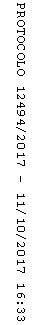 